17 мая — Международный день детского телефона доверия17 мая 2016 года в Международный день детского телефона доверия обучающиеся общеобразовательных организаций Гавриловского района приняли участие в общероссийском марафоне «Скажи о чем молчишь».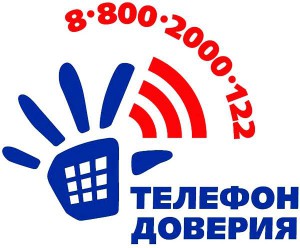 8-800-2000-122 – единый номер телефона доверия (служб экстренной психологической помощи) для детей, подростков и их родителей.Телефон доверия действует круглосуточно.Звонок анонимный и бесплатный с любого телефона!